Kūts ēku nojaukšana, “Pirmās Purvāju kūtis” – “Sestās Purvāju kūtis”“Ezerauči”, Lielauces pagasts, Dobeles novadsĒkas adrese, kad.apz. un atrašanās vieta kartē“Ezerauči”, Lielauces pagasts, Dobeles novads, kad.apz. 4676 004 0265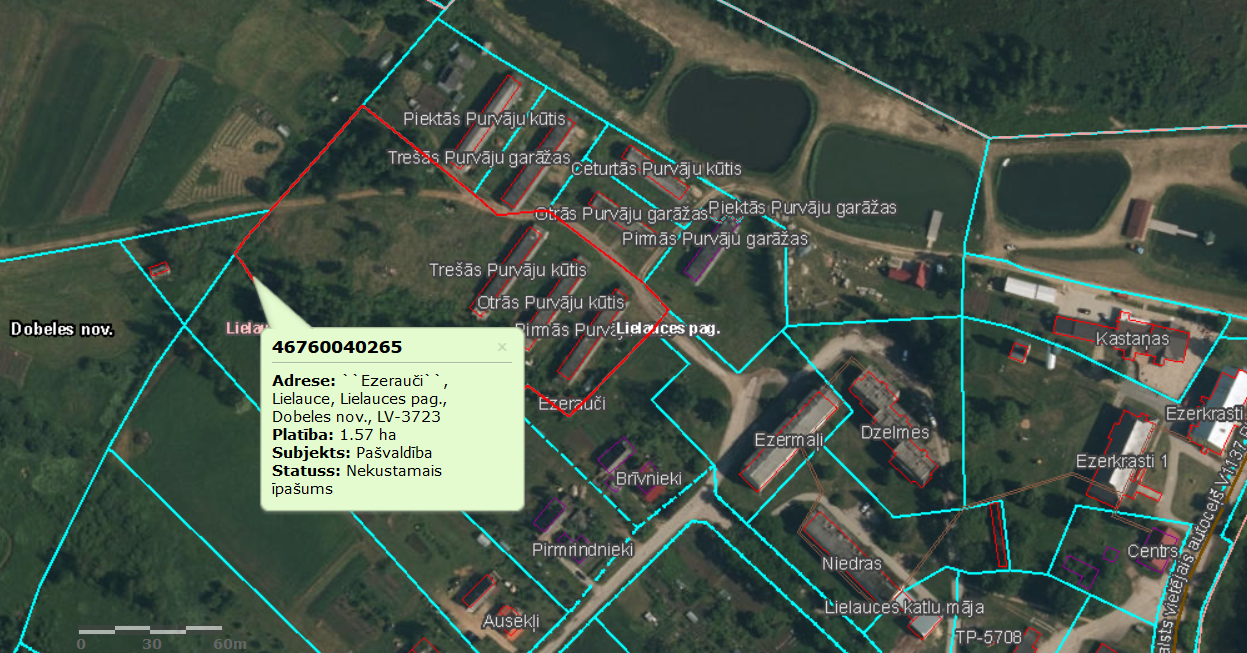 Fotofiksācija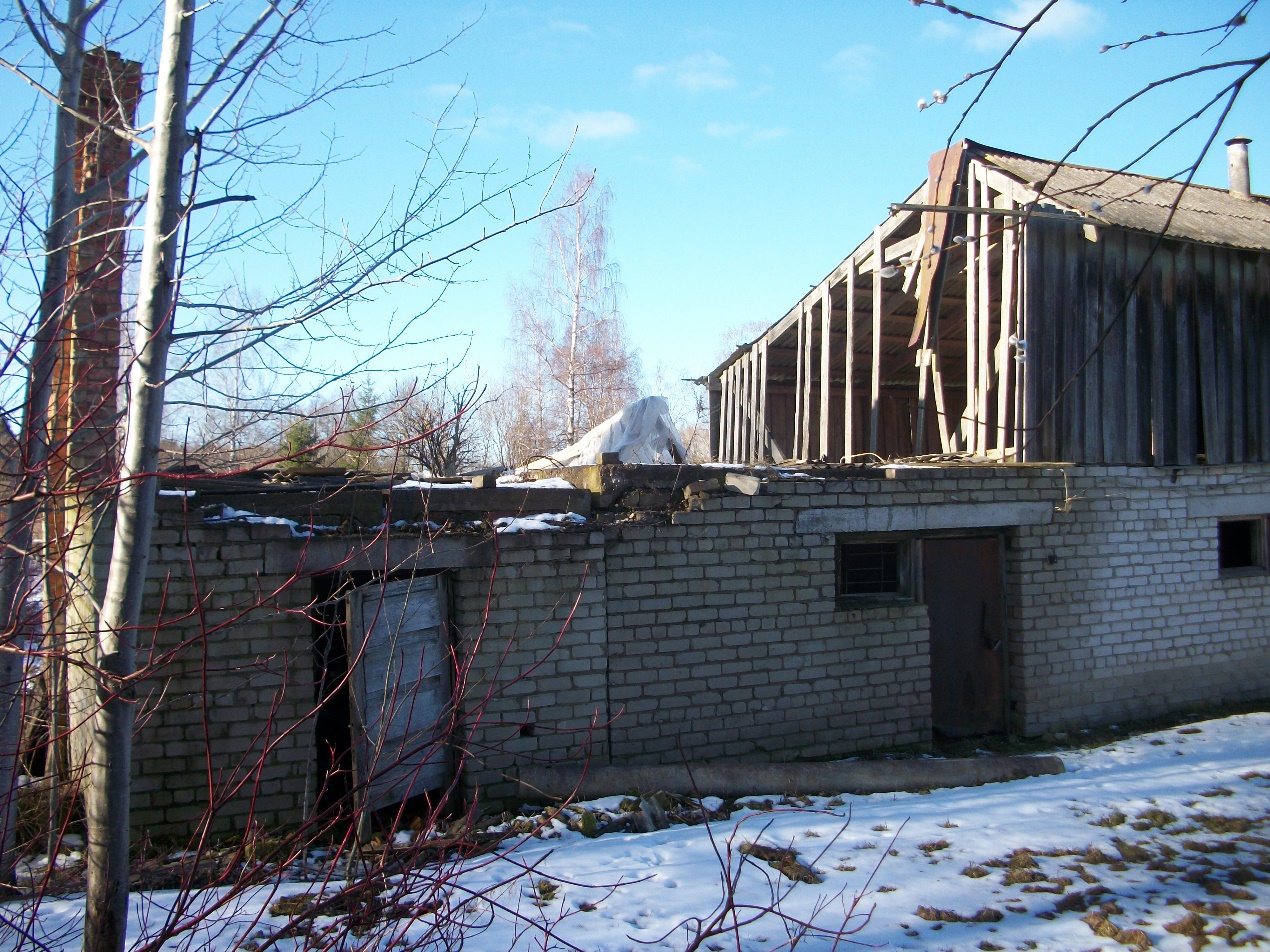 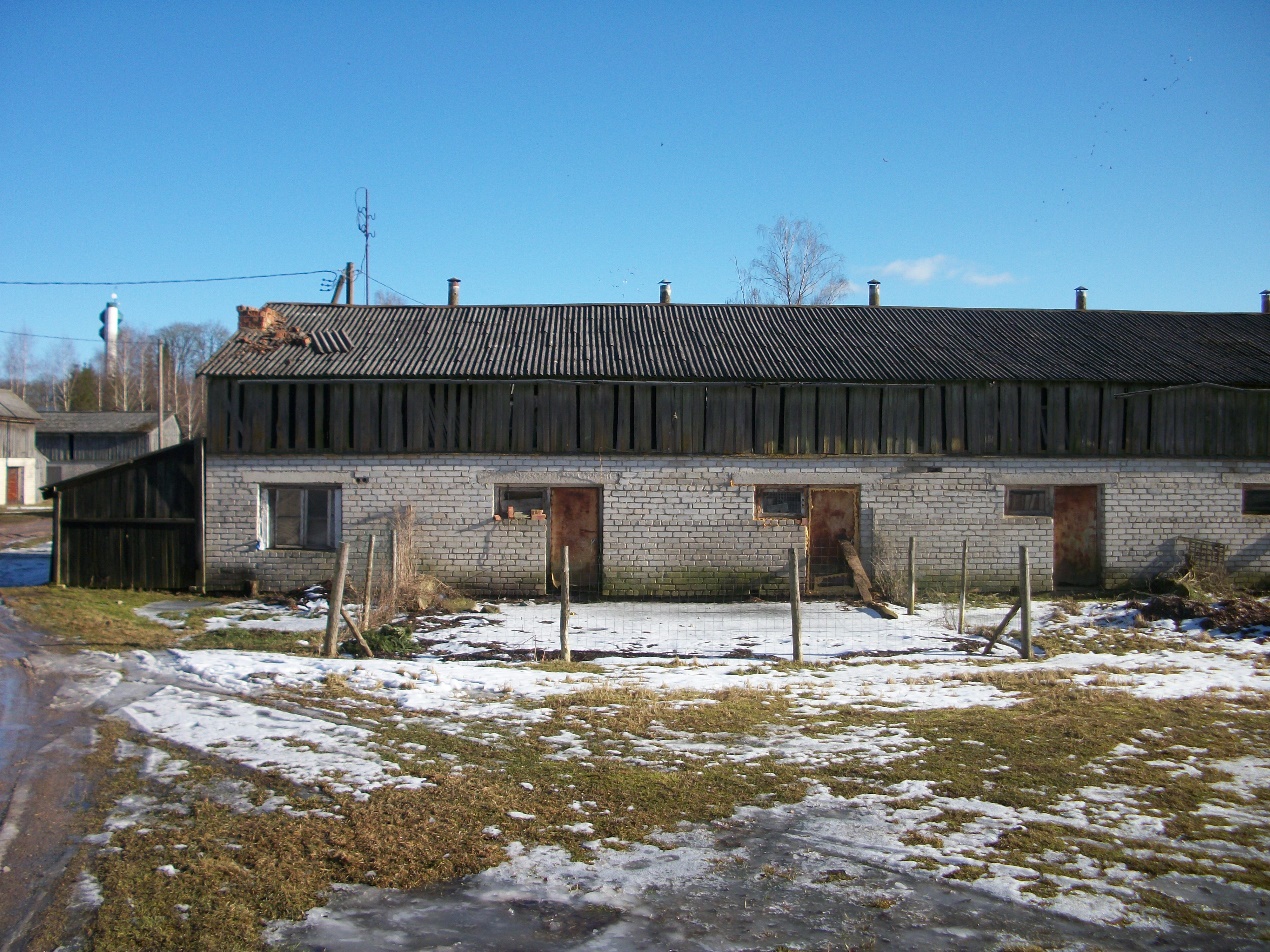 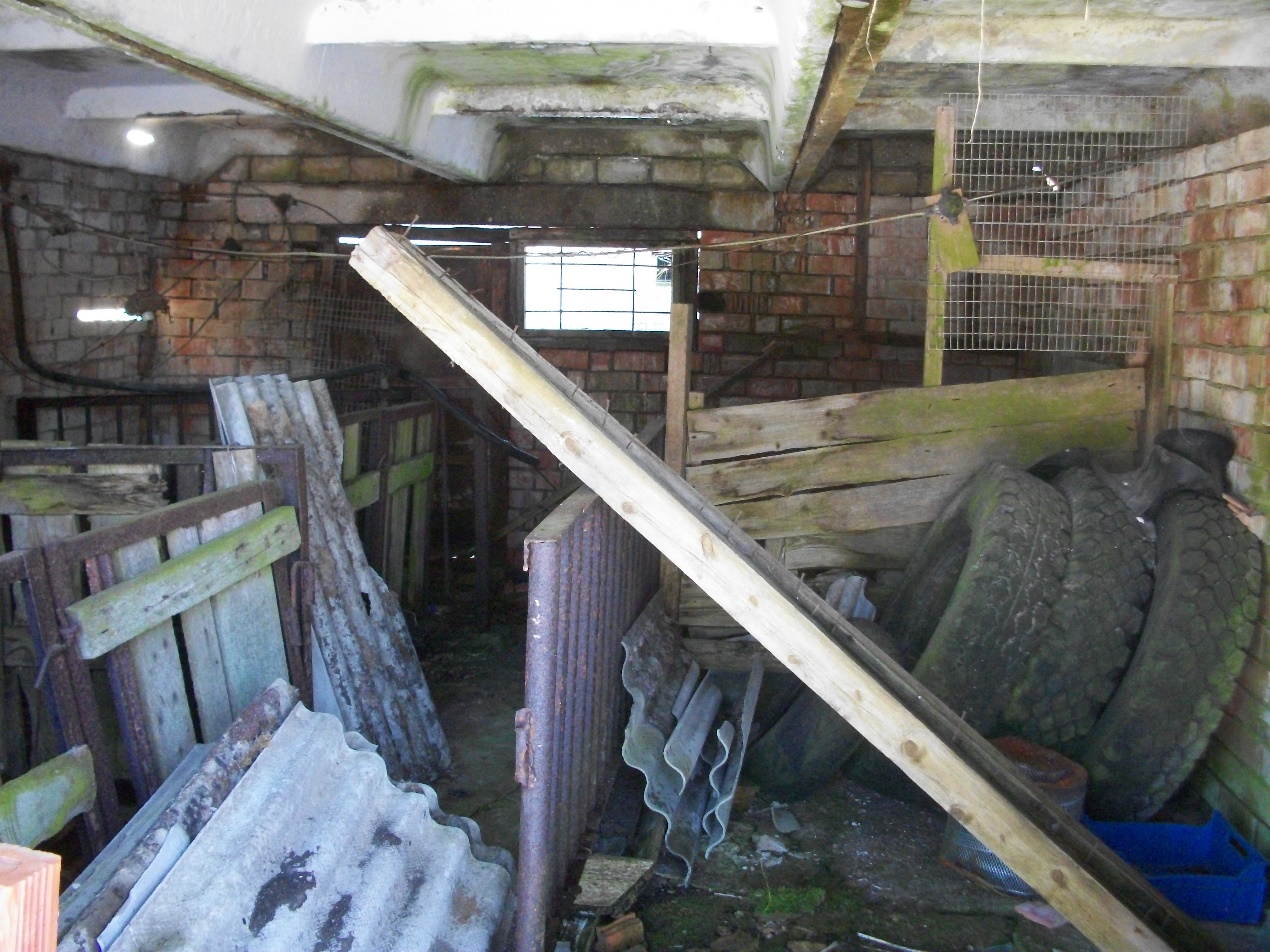 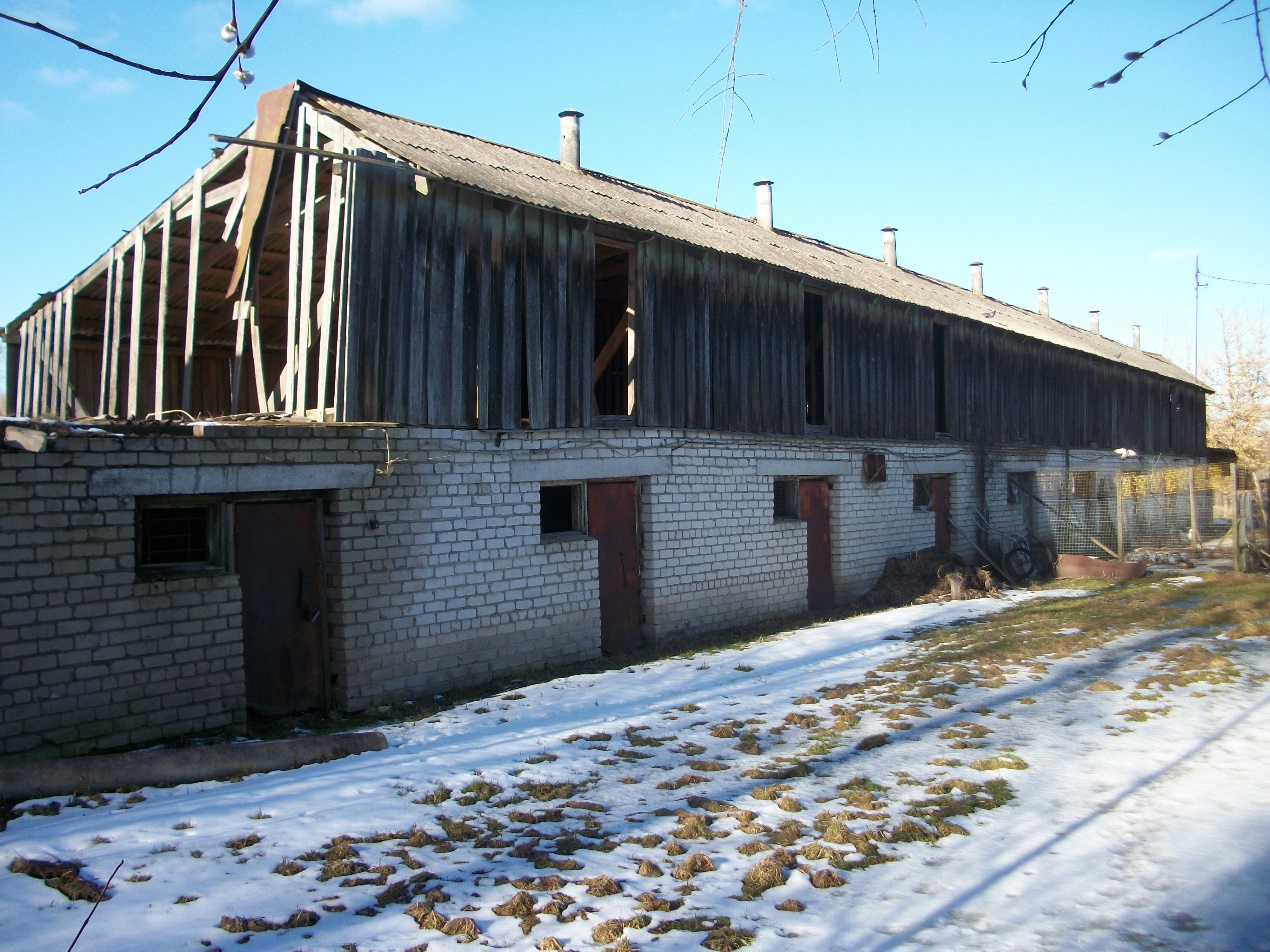 